Anexă la Hotărârea Curții de Conturi nr. 22 din 27 mai 2022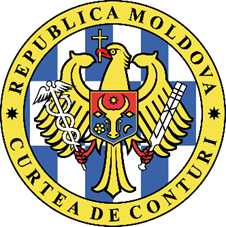 CURTEA DE CONTURI A REPUBLICII MOLDOVARAPORTUL auditului asupra rapoartelor financiare consolidate ale Ministerului Infrastructurii și Dezvoltării Regionale încheiate la 31 decembrie 2021OPINIE CU REZERVEAm auditat rapoartele financiare consolidate ale Ministerului Infrastructurii și Dezvoltării Regionale pentru exercițiul bugetar încheiat la 31 decembrie 2021, care cuprind Bilanțul contabil, Raportul privind veniturile și cheltuielile, Raportul privind fluxul mijloacelor bănești, Raportul privind executarea bugetului, Raportul narativ privind executarea bugetului, inclusiv un sumar al politicilor contabile semnificative. În opinia noastră, cu excepția efectelor aferente aspectelor descrise în secțiunea Baza pentru opinia cu rezerve, rapoartele financiare, sub toate aspectele semnificative, oferă o imagine corectă și fidelă, în conformitate cu cadrul de raportare financiară aplicabil.BAZA pentru opiniA cu REZERVEIP Fondul de Investiții Sociale în Moldova nu a reflectat în evidența contabilă transmiterea investițiilor efectuate cu scopul de a îmbunătăți condițiile de activitate în unitățile de învățământ către comunitățile beneficiare, ceea ce a generat supraevaluarea mijloacelor fixe cu cel puțin 67,88 mil. lei și subevaluarea cheltuielilor și a corectărilor rezultatelor anilor precedenți cu aceeași sumă. Concomitent, a fost denaturat și rezultatul financiar al anului de gestiune cu circa 55,04 mil. lei. ÎS „Administrația de Stat a Drumurilor”, din cauza interpretării eronate a Titlului executoriu privind recunoașterea Hotărârii arbitrale străine și încuviințarea executării silite a unor prejudicii, a calculat incorect dobânzile și penalitățile stabilite, astfel fiind supraevaluate cheltuielile din perioada de gestiune și subevaluat rezultatul financiar cu circa 73,9 mil. lei. La fel, datoria față de antreprenor a fost supraevaluată cu 70,6 mil. lei.IP Unitatea de Implementare a Proiectului de Construcție a Locuințelor pentru Păturile Socialmente Vulnerabile II, din cauza neinstituirii unor controale-cheie eficiente, nu a transmis 31 de apartamente sociale din complexul locativ din or. Ialoveni, în condițiile în care acesta a fost finisat în anul 2018 și repartizat locuitorilor. Se denotă că până în prezent apartamentele sunt reflectate incorect în componența investițiilor în active în curs de execuție, ceea ce a generat supraevaluarea acestora cu 19,9 mil. lei și subevaluarea corectărilor rezultatelor anilor precedenți cu aceeași sumă.Am realizat misiunea de audit în conformitate cu Standardele Internaționale ale Instituțiilor Supreme de Audit aplicate de Curtea de Conturi. Responsabilitățile noastre, potrivit standardelor respective, sunt expuse în secțiunea „Responsabilitățile auditorului într-un audit al rapoartelor financiare” din prezentul Raport. Suntem independenți față de instituția auditată și am îndeplinit responsabilitățile de etică conform cerințelor Codului etic al Curții de Conturi. Considerăm că probele de audit obținute sunt suficiente și adecvate pentru a furniza o bază pentru opinia noastră. ASPECTE-cheie de auditAspectele-cheie de audit sunt acele aspecte care, în baza raționamentului nostru profesional, au avut cea mai mare importanță pentru auditul rapoartelor financiare ale Ministerului Infrastructurii și Dezvoltării Regionale încheiate la 31 decembrie 2021. Aceste aspecte au fost abordate în contextul auditului rapoartelor financiare în ansamblu și nu oferim o opinie separată cu privire la acestea. Cu excepția aspectelor descrise în secțiunea Baza pentru opinia cu rezerve, am determinat că nu mai există alte aspecte-cheie de audit ce trebuie comunicate în Raportul de audit. ALTE INFORMAȚIIDin cauza neremedierii în timp util a recomandărilor anterioare ale Curții de Conturi, dar și a interpretării incorecte a  prevederilor cadrului de raportare financiară aplicabil, au fost admise unele deficiențe, după cum urmează:nerecepționarea Proiectului tehnic „Conducta de interconectare a Sistemului de transport gaze naturale din România cu sistemul de transport gaze naturale din Republica Moldova, faza II, pe direcția Ungheni-Chișinău”, ceea ce a condiționat supraevaluarea creanțelor ministerului și subevaluarea mijloacelor fixe deținute cu 11,7 mil. lei;ne-reflectarea unor operațiuni contabile aferente Proiectului „Energie și Biomasă”, semnat de către Guvernul Republicii Moldova și PNUD în anul 2011, ceea ce a determinat supraevaluarea creanțelor Agenției pentru Eficiență Energetică cu 0,75 mil. lei și subevaluarea cheltuielilor din perioada de gestiune cu circa 1,28 mil. lei, precum și a datoriilor cu 0,96 mil. lei;netransmiterea instalației fotovoltaice în valoare de 2,75 mil. lei către Serviciul Fiscal de Stat, ceea ce a cauzat raportarea supraevaluată a valorii mijloacelor fixe deținute.BUNA guvernanțăMinisterul Infrastructurii și Dezvoltării Regionale are instituit un sistem de control intern managerial care asigură un nivel corespunzător de funcționalitate și eficacitate controalelor-cheie. Totodată, au fost identificate unele lacune, preponderent în cadrul entităților reorganizate în urma restructurării administrației publice centrale de specialitate, care au determinat, în mare parte, denaturările și/sau observațiile menționate în prezentul Raport.   Subdiviziunile de audit intern din cadrul ministerului, dar și al entităților subordonate, au fost suplinite la un nivel foarte redus, ceea ce, în consecință, a lipsit conducătorii de un instrument care asigură gestionarea prudentă a riscurilor, contribuie la îmbunătățirea controlului intern managerial, precum și sporește nivelul de eficiență și eficacitate a proceselor gestionate.Anterior Curtea de Conturi a efectuat auditul rapoartelor financiare consolidate ale Ministerului Economiei și Infrastructurii încheiate la 31.12.2020, fiind înaintate 3 recomandări,  care la momentul actual sunt implementate integral. Conform Acordului-cadru de împrumut dintre Republica Moldova și Banca de Dezvoltare a Consiliului Europei, Unitatea de implementare a Proiectului de Construcție a Locuințelor pentru Păturile Socialmente Vulnerabile II a inițiat lucrări de construcție la blocul locativ din or. Rezina în anul 2017 (valoarea investiției constituie 25,3 mil. lei) și la blocul locativ din or. Cimișlia în anul 2018 (valoarea investiției constituie 15,8 mil. lei). Până în prezent, din diferite motive invocate de către Unitate, contrar prevederilor contractelor de antrepriză, lucrările nu au fost finalizate, iar blocurile locative nu s-au dat în exploatare. Prin urmare, se atestă o tergiversare a executării lucrărilor menționate, cauzată de implicarea redusă a responsabililor din cadrul Unității, ceea ce, până la momentul actual, nu a contribuit la atingerea scopului împrumutului acordat și nu a îmbunătățit în termene oportune condițiile de trai pentru persoanele cu venituri mici din diferite categorii. RESPONSABILITĂȚILE CONDUCERII PENTRU RAPOARTELE FINANCIARE Ministrul Infrastructurii și Dezvoltării Regionale, în calitate de conducător al organului central de specialitate al administrației publice, este responsabil de întocmirea și prezentarea corectă și fidelă a rapoartelor financiare consolidate în conformitate cu cadrul de raportare financiară aplicabil. Totodată, Ministrul Infrastructurii și Dezvoltării Regionale poartă răspundere pentru organizarea controlului intern managerial, care să asigure întocmirea rapoartelor financiare ce nu conțin denaturări semnificative, cauzate de fraudă și/sau eroare, precum și pentru organizarea eficientă a activității economice per ansamblu, inclusiv prin respectarea strictă a integrității activelor și exactitatea înregistrărilor contabile.RESPONSABILITĂȚILE AUDITORULUI ÎNTR-UN AUDIT AL RAPOARTELOR FINANCIARE Responsabilitatea noastră este de a planifica și a realiza misiunea de audit public, cu obținerea probelor suficiente și adecvate în vederea susținerii bazei pentru opinia de audit. Obiectivele noastre sunt: obținerea unei asigurări rezonabile că rapoartele financiare nu sunt afectate de denaturări semnificative, cauzate de fraude și/sau erori, precum și emiterea unei opinii.Asigurarea rezonabilă este un nivel ridicat de asigurare, dar nu este o garanție că un audit efectuat în conformitate cu ISSAI va detecta întotdeauna o denaturare semnificativă atunci când ea există. Denaturările pot fi urmare a fraudelor sau erorilor. Totodată, denaturările pot fi considerate semnificative dacă, în mod individual sau în ansamblu, pot influența deciziile economice ale utilizatorilor acestor rapoarte financiare. Pentru obținerea probelor de audit suficiente și adecvate, care să susțină concluziile și credibilitatea observațiilor expuse în Raport, prin aplicarea pragului de semnificație, au fost utilizate proceduri de verificare, examinare și analiză, cu folosirea diferitor tehnici, cum ar fi: inspectarea, observarea, solicitarea de informații, recalcularea, intervievarea etc. Toate observațiile auditorului, inclusiv deficiențele semnificative ale controlului intern managerial, au fost comunicate entităților auditate pe parcursul misiunii de audit.Responsabili de întocmirea Raportului de audit:Șefa echipei de audit,Auditoare publică principală					Olga POIANĂ Membrii echipei de audit:Auditoare publică principală					Elizaveta MUNTEANUAuditoare publică principală					Lilia BASARABAuditoare publică                                                                           Olga CAPAȚINAResponsabil de audit:Șeful Direcției generale de audit IV				Vasile MOȘOIMD-2001, mun. Chișinău, bd. Ștefan cel Mare și Sfânt nr.69, tel. (+373 22) 26 60 02, fax: (+373 22) 26 61 00, web: www.ccrm.md, e-mail: ccrm@ccrm.md